Начальник инспекции ГостехнадзораКировской области ____________ Э.Ю. Бобров «___»____________2023 г.                                               Место и время проведения технического осмотра тракторов, самоходных машин и прицепов к ним в Юрьянском районе  в 2024 году. ПРИМЕЧАНИЕ:Частные владельцы пгт.Юрья, пгт Северный, п. Первомайский и д.Ивановщина по предварительному согласованию, с выездом к месту стоянки техники.Начальник инспекции                                 Семаков С.В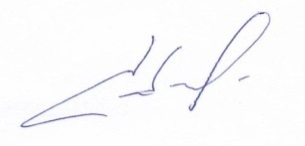 ДатапроведенияВладелец транспортных средствВремяпроведенияМесто проведения03.04ООО «ЮКС»08.30.ч.На территорииЮрьянское РАЙПО13.00. ч.У теплой стоянки09.04.ООО «КИРОВПЕЙПЕР»nogovicyn@kirovpaper.com09.00.ч.На территорииКОГБУСО "МУРЫГИНСКИЙ ДЕТСКИЙ ДОМ-ИНТЕРНАТ "РОДНИК"13.00.чНа территории10.04ООО «Агрофирма «Подгорцы»,отделение Подгорцы и Цепели 08.30.ч.На территории12.04ООО «Агрофирма «Подгорцы»,отделение Подгорцы и Цепели08.30.ч.На территории16.04ООО «Новомедянское» novomedyanskoe@mail.ru08.30.ч.На территории17.04ООО «Агрофирма «Подгорцы»,отделение Верховино08.00.ч.На территории19.04Частные владельцы п. Гирово12.00.ч.У адм.здания КОГП «Вятавтодор»23.04ООО «Диада»diada43@mail.ru09.00.ч.По согласованиюИП Суслова Е.В.sakalim@rambler.ru13.00.ч.На территории24.04ИП Потапов А.Д.09.00.ч.На территорииМКУ "БЛАГОУСТРОЙСТВО"blagozato2020@mail.ru13.30.ч.На территории ООО "Комунальные системы"   13.30.ч.На территории03.05Частные владельцы с.Медяны12.00.чУ гаража ООО «Новомедянское»Администрация Медянского сельского поселенияtatyana.shahtina@mail.ru12.00.чУ котельнойИП Буйских Н.Г.12.00.ч.У котельной07.05ООО «Высоково» visokovo.tana@yandex.ru08.30.ч.На территории08.05КОГОБУ ДЛЯ ДЕТЕЙ - СИРОТ "ДЕТСКИЙ ДОМ-ШКОЛА с. Великорецкое Юрьянского района"09.00.чНа територии29.05ОАО «Загарагромаш»09.00.ч.На территорииЧастные владельцы с.Загарье12.00.ч.У адм.здания ОАО «Загарагромаш»ООО «СТМ»13.30.ч.На территории 31.05.ИП Копылов В.А.09.00.ч.ООО «Энергея - строй»ENERGIYA56@YANDEX.RU11.00.ч.У гаража ООО «КИРОВПЕЙПЕР»КОГКУСО"НОВОМЕДЯНСКИЙ ПСИХОНЕВРОЛОГИЧЕСКИЙ ИНТЕРНАТ"internat @ novomed.kirov.ru13.30.ч.На территорииЧастные владельцы п.Мурыгино13.00.ч.У фабрики 